Монтаж соединителя  803-002-06Z17-10sn ф.GlenairНарезка кабеля    Нарезку кабеля выполнять на машине для мерной резки. Длина кабеля выбирается в соответствии с КД. Припуск на заделку в соединитель выбрать по месту. Установка параметров нарезки в соответствии с инструкцией на машину для мерной резки.Зачистка проводаВыполнить зачистку проводов по месту (по глубине посадочного отверстия контактов).Установка параметров нарезки в соответствии с инструкцией на машину для зачистки.  Монтаж соединителя- извлечь контакты из корпуса соединителя с помощью экстрактора рисунок 34.1;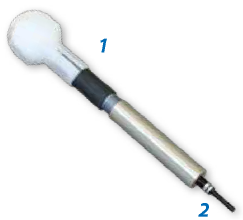 Рисунок 34.11-инструмент №809-107-1, 2-наконечник №809-107-3Инструмент в сборе №809-107-4- установить зачищенные концы проводов в соответствующие контакты до упора;- обжать контакты кримпером М22520/2-01 №809-015, используя позиционер №809-005 рисунок;Рисунок - установить обжатые контакты в обойму соединителя используя инструмент №809-013 рисунок.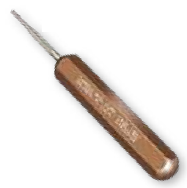 Рисунок Контроль (прозвонка)Осуществить контроль целостности связей (методом “прозвонки”) между контактом и жилой кабеля с помощью мультиметра.Контроль ОТККонтроль качества монтажа производят следующим образом:- проверить качество установки контактов в изолятор, для этого рукой создать легкое натяжение провода (0,5-2,0 кгс);- проверить изолятор на разрывы, допускаются отдельные радиальные прорывы до 15 %.- проверить крепление всех элементов (гайки, кожухи).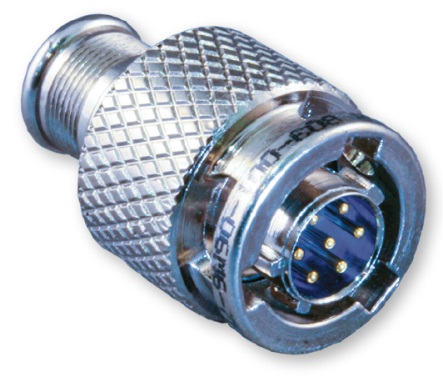 кримпер М22520/2-01 №809-015позиционер №809-005